道外での妊婦健康診査の一部助成について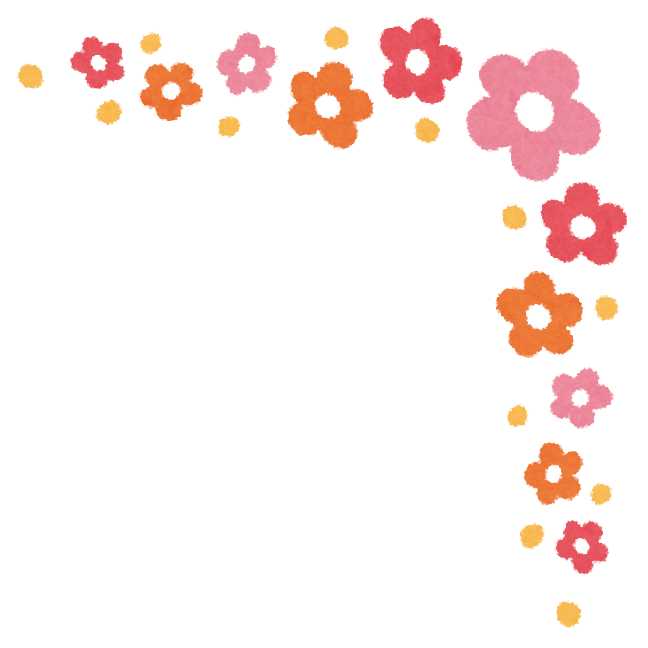 東神楽町では、里帰り出産等に伴い道外の医療機関又は助産所で受診した妊婦健康診査の費用について、一部助成を実施しています。道外の医療機関等を受診する場合は、妊婦健康診査受診票を使用することができないため、健診費用を一度全額自己負担していただく必要があります。その後の申請に基づき、道内の医療機関等で妊婦健康診査受診票を使用して受診した場合と同額を上限として、助成額を決定します。◎対象者　妊婦健康診査受診時に東神楽町に住所を所有している方で、里帰り出産等のため、道外の医療機関又は助産所で妊婦健康診査を受診された方。◎申請方法　健診受診後、以下の必要書類を健康ふくし課まで提出してください。領収書及び明細書受診者氏名、受診年月日、健診費用、医療機関又は助産所名が記載されているもの。※受診項目の確認が必要となります。領収書に記載がない場合、医療機関等にご相談ください。母子健康手帳（道外での妊婦健康診査の記録が記載されているページのコピー）未使用の「東神楽町妊婦健康診査受診票」振込先口座情報が確認できるもの　※ご本人様名義のもの印鑑後日審査のうえ、助成決定額を指定された口座へ振り込みます。申請は健診を受診した年度内（3月末まで）に行いましょう。※年度末に受診した場合を除きます。東神楽町　健康ふくし課電話：0166-83-5431